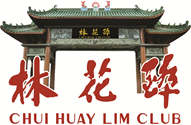 醉花林杯全国华语卡拉OK争霸赛暨慈善晚宴晚宴主宾：国家发展部许文远部长奖金与奖品：      冠军S$3,000及奖杯一座                                 亚军S$2,000及奖杯一座                                 季军S$1,000及奖杯一座                                 殿军及第五名S$200                                 优胜奖：七位S$100                                 最佳服装—奖杯一座                                 最佳台风—奖杯一座                        比 赛 规 则：年龄35岁或以上的新加坡公民或永久居民皆可参加（以报名日期为准）。任何专业演艺人员或音乐界人士谢绝参加。歌曲选择：华语流行歌曲（谢绝民歌）。参赛者必须自备VCD，并注明L / R。如有损坏，主办当局一概不负责任。比赛进行中，若有任何因光碟引起的故障或损坏，主办当局一概不负责任。一切比赛结果由评判团决定，不得有异议。参赛者必须以整洁服饰参加比赛。歌手请提前半小时报到，办理手续和出场序。迟到自误!报名费S$30,会员S$20 (报名时缴付)。报名截止日期：2013年10月21日。—————————————————————————————————————我已详读和了解以上的歌唱比赛规则并声明我同意该比赛规则及符合参赛资格，如有违反规则，我愿意接受取消参赛资格，以及归还所获得的所有奖品。日期：_________________       参赛者签名：________________Name(英文名)：Name(英文名)：Name(英文名)：中文名：中文名：年龄：电话：电话：电话：电话：地址：地址：地址：地址：地址：参赛歌曲：参赛歌曲：参赛编号：参赛编号：曲调(Key)：初赛日期：2013年11月10日（星期日），下午2:00pm 开始大决赛日期：12月21日（星期六）晚上7:00pm地点：醉花林俱乐部2 楼宴会厅 190 Keng Lee Road,S(308409)报名表格可上网下载后连同支票寄交醉花林地址Website：www.chuihuaylimclub.com初赛日期：2013年11月10日（星期日），下午2:00pm 开始大决赛日期：12月21日（星期六）晚上7:00pm地点：醉花林俱乐部2 楼宴会厅 190 Keng Lee Road,S(308409)报名表格可上网下载后连同支票寄交醉花林地址Website：www.chuihuaylimclub.com初赛日期：2013年11月10日（星期日），下午2:00pm 开始大决赛日期：12月21日（星期六）晚上7:00pm地点：醉花林俱乐部2 楼宴会厅 190 Keng Lee Road,S(308409)报名表格可上网下载后连同支票寄交醉花林地址Website：www.chuihuaylimclub.com初赛日期：2013年11月10日（星期日），下午2:00pm 开始大决赛日期：12月21日（星期六）晚上7:00pm地点：醉花林俱乐部2 楼宴会厅 190 Keng Lee Road,S(308409)报名表格可上网下载后连同支票寄交醉花林地址Website：www.chuihuaylimclub.com初赛日期：2013年11月10日（星期日），下午2:00pm 开始大决赛日期：12月21日（星期六）晚上7:00pm地点：醉花林俱乐部2 楼宴会厅 190 Keng Lee Road,S(308409)报名表格可上网下载后连同支票寄交醉花林地址Website：www.chuihuaylimclub.com